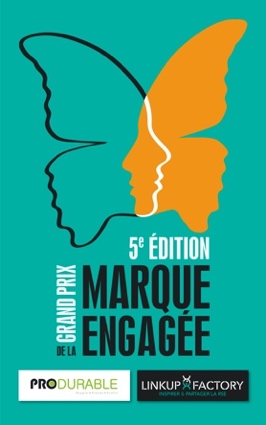 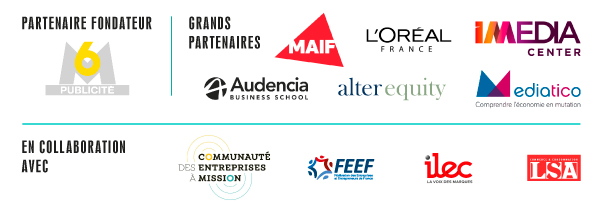 Le Grand Prix de la Marque engagée® accueille le Grand Prix de la marque à mission réservé aux entreprises à mission et décerné par la Communauté des Entreprises à Mission.__________________________________________________________________________________________________________DOSSIER DE CANDIDATURE DU GRAND PRIX DE LA MARQUE A MISSION RÉSERVÉ AUX SOCIETES À MISSIONA REMETTRE POUR LE 13 Mai 2022 Le règlement du droit d’inscription valide la candidature.Code pour bénéficier de la réduction de 10 % par dossier d’inscriptionInscrire votre code promo si vous en possédez un :Informations sur l’entrepriseDénomination socialeDirecteur généralRCS et ville d’enregistrementInfos sur le secteur d’activitéSite webAdresse postaleTéléphonePersonne en charge de la candidaturePrénomNomFonctionTéléphonePortableMailPrésentation de votre entreprise et de son activitéVotre démarche vers la société à mission Quelles ont été vos principales motivations pour vous lancer dans la transformation en société à mission ? Quel a été votre déclic ? Qui, au sein de votre entreprise, a impulsé cette démarche et comment avez-vous embarqué vos collaborateurs ?Comment avez-vous formulé la mission ? Comment avez-vous impliqué vos parties prenantes (clients, fournisseurs, actionnaires, experts, etc…) ? Qui sont ces parties prenantes et pourquoi ? Votre missionRaison d’êtreObjectifs statutairesGouvernance de mission : quelle gouvernance avez-vous mis en place pour suivre et challenger votre mission ? Si vous avez structuré un comité de mission, quels en sont les membres et pourquoi les avoir choisis (quelles expertises) ?En quoi votre mission est-elle singulière et projette-t-elle l’entreprise dans l’avenir ?Dans quelle mesure votre mission exprime-t-elle la contribution sociétale de l'entreprise et sa cohérence avec son activité ?Chemin de transformation / mise en place opérationnelleComment s’applique cette mission au quotidien dans votre entreprise ? Quelles déclinaisons opérationnelles, KPIs ? En quoi votre mission conduit à un alignement entre gouvernance, management, activité et relations avec votre parties prenantes (clients, fournisseurs, etc) ?
Depuis l’adoption de votre mission, avez-vous renoncé à des activités, des pratiques pour vous aligner à vos objectifs de mission ?Mission et marqueIllustrez l’articulation entre votre mission et votre marque. Quelles ont été les innovations, au cœur de votre activité, engendrées par l’adoption de votre mission (innovation marketing, produit, services pour vos consommateurs, innovations manageriales…) L’adoption de la qualité de mission vous a-t-elle menée à mettre en place des actions de communication/sensibilisation auprès du grand public en lien et en faveur de la transformation durable de notre société ? ou/et auprès d’acteurs BtoB de votre écosystème ? Comment la communication donne de la visibilité à la qualité de marque à mission et reflète l’alignement global de la marque ? Informations pour l’envoi de votre dossier de candidatureMerci d’adresser votre dossier de candidature à caroline.nouel@linkupfactory.comDate limite de réception : 13 MAI 2022Merci de joindre à votre dossier :Les logos de votre entreprise / organisme et de votre marqueSi vous êtes société à mission : les statuts et le KBIS de votre entrepriseLes visuels emblématiques de la démarche et autres supports de communication (photo, infographie, film…)Les KPIs le cas échéant